TRƯỜNG ĐẠI HỌC NHA TRANG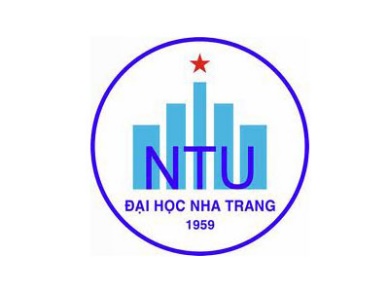 Khoa/Viện: Công nghệ thực phẩmBộ môn: Kỹ thuật Hóa họcĐỀ CƯƠNG CHI TIẾT HỌC PHẦN1. Thông tin về học phần:Tên học phần:				HÓA HỌC XANHTiếng Việt:                                   HÓA HỌC XANHTiếng Anh:			       Green ChemistryMã học phần:	CHE 357Số tín chỉ:		2	Đào tạo trình độ:	 Đại học 					Học phần tiên quyết:	Hóa đại cương, Hóa vô cơ, Hóa phân tích và Hóa lý.2. Thông tin về GV: Họ và tên:	 Hà Thị Hải Yến			Chức danh, học hàm, học vị:	GV, TSĐiện thoại:	  035 745 73 79		Email:	yenhth@ntu.edu.vn Địa chỉ NTU E-learning:				Địa chỉ Google Meet: https://meet.google.com/jhz-opib-kykĐịa chỉ zoom: ID:8853009033. Pass: 797979Địa điểm tiếp SV: VP Bộ môn KT Hóa học3. Mô tả học phần: Học phần cung cấp kiến thức tổng quát về hóa học xanh và kỹ thuật xanh bao gồm: những nguyên tắc cơ bản của hóa học xanh và kỹ thuật xanh; xu hướng và triển vọng của việc sử dụng xúc tác xanh, dung môi xanh, thiết bị xanh và kích hoạt xanh trong công nghệ hóa học đương đại. 4. Mục tiêu: - Kiến thức: Trang bị cho sinh viên những kiến thức cơ bản về hóa học xanh.        - Kỹ năng: Vận dụng kiến thức đã học vào công tác nghiên cứu hay phát triển các sản phẩm công nghệ hóa học thân thiện với môi trường, phù hợp với xu thế của hóa học hiện đại.      - Các mục tiêu khác: Rèn cho sinh viên thái độ học tập chuyên cần, nghiêm túc, hăng say nghiên cứu khoa học.  5. Chuẩn đầu ra (CLOs): Sau khi học xong học phần, người học có thể:    	a) Hiểu được tầm quan trọng của hóa học xanh, mối tương quan giữa sản xuất và môi trường, sức khỏe con người	b) Lựa chọn dung môi xanh, xúc tác xanh, kỹ thuật xanh trong sản xuất        c) Vận dụng các kiến thức đã học xây dựng quy trình sản xuất xanh    6. Đánh giá kết quả học tập: 7. . Tài liệu dạy và học:	8. Kế hoạch dạy học* Chủ đề thuyết trình:Chủ đề 1: Ô nhiễm không khí, nước, mặt đất và các chất độc hóa họcChủ đề 2: Năng lượng tái chếChủ đề 3: Vật liệu tái chế quanh emChủ đề 4: Dung môi xanhChủ đề 5: Kỹ thuật siêu âm trong sản xuất xanhChủ đề 6: Kỹ thuật vi sóng trong sản xuất xanhChủ đề 7: Chất lỏng siêu tới hạn và chiết xuất xanh9. Yêu cầu của giảng viên đối với học phần1/ Dự lớp : Đi học đúng giờ. Tham dự  80% số giờ lên lớp Thái độ học tập đúng đắnTham gia tích cực hoạt động của nhómTrật tự trong lớp, không nghe điện thoại, ngủ gật…2/ Thi và kiểm tra:Dự kiểm tra đầy đủ và đúng lớp đã đăng ký Nghiêm túc trong thi cử, kiểm tra NHÓM GIẢNG VIÊN BIÊN SOẠN		(Ký và ghi họ tên)	TRƯỞNG KHOA/VIỆN	TRƯỞNG BỘ MÔN
	(Ký và ghi họ tên)	(Ký và ghi họ tên)	TT.Hoạt động đánh giáHình thức/công cụ đánh giáNhằm đạt CLOsTrọng số (%)1Đánh giá quá trìnhTham gia học trên lớp: lên lớp đầy đủ, chuẩn bị bài tốt, tích cực thảo luận, làm bài tập về nhà…a502Thi cuối kỳThi tự luậnb, c50STTTên tác giảTên tài liệuNăm xuất bảnNhà xuất bảnĐịa chỉ khai thác tài liệuMục đích sử dụngMục đích sử dụngSTTTên tác giảTên tài liệuNăm xuất bảnNhà xuất bảnĐịa chỉ khai thác tài liệuTài liệu chínhTham khảo1Phan Thanh Sơn Hóa học xanh trong tổng hợp hữu cơ - Tập 12008ĐHQG TP.HCM    Bộ mônx2James Clark, Duncan Macquarrie  Handbook of green chemistry and technology2002Blackwell Science Ltd., Bộ mônx3Walter Leitner, Philip G. JessopGreen Solvents – Volume 4: Supercritical Solvents2010WileyBộ mônxChao-Jun LiGreen Solvents – Volume 5: Reactions in water2010WileyBộ mônGreen Chemistry2006ChemChar Research, Inc.Bộ mônxTuầnChươngNhằm đạt CLOsPhương pháp
dạy – họcNhiệm vụ của người học1-313/9-3/10Giới thiệu chung về hóa học xanh và kỹ thuật xanhLịch sử của hóa học xanhCác nguyên tắc của hóa học xanh Các nguyên tắc của kỹ thuật xanhThúc đẩy kỹ thuật xanh thông qua hóa học xanhCác vấn đề cần quan tâmaThảo luận cách dạy học trên E-learning và trên Zoom - Dạy trực tuyến (tóm tắt lý thuyết, sửa bài tập, thảo luận nhóm) trên Zoom.- Gửi tài liệu học tập và bài tập chủ đề 1 lên E-learning- Đọc tài liệu hướng dẫn cài đặt và sử dụng phần mềm Zoom, sử dụng tương tác trên E-learningTham gia đầy đủ các tiết học online trên Zoom.Đọc tài liệu và làm bài tập ở nhà, gửi lên Elearning trước hạn chót.4-74/10-31/10Xúc tác xanhGiới thiệu về xúc tác2. Xúc tác dị thể3. Xúc tác đồng thể4. Xúc tác chuyển pha5. Xúc tác sinh học6. Xúc tác quang7. Xúc tác nanob, cTóm tắt lý thuyết, sửa bài tập, thảo luận nhóm trên Zoom.- Gửi tài liệu học tập và bài tập chủ đề 3 lên E-learningTham gia đầy đủ các tiết học online trên Zoom.Đọc tài liệu và làm bài tập ở nhà, gửi lên Elearning trước hạn chót.Thuyết trình chủ đề xúc tác sinh học8-111/11-28/11Dung môi xanhHệ không dung môiLưu chất siêu tới hạnDung môi nướcChất lỏng ionDung môi từ hợp chất lưỡng pha gốc flo Xúc tác nanob, c- Hướng dẫn bài tập đọc bản vẽ, thảo luận trên Zoom - Trao đổi và nộp bài tập trên E-learningTham gia đầy đủ các tiết học online trên Zoom.Đọc tài liệu và làm bài tập ở nhà, gửi lên Elearning trước hạn chót.Thuyết trình chủ đề dung môi nướcThuyết trình chủ đề dung môi siêu tới hạn12-1529/11-26/12Kỹ thuật xanh1. Thiết kế cho hiệu suất năng lượng2. Microreactor3. Các quá trình phản ứng quang hóa4. Kích hoạt phản ứng hóa học bằng vi sóng 5. Kích hoạt phản ứng hóa học bằng  siêu âm6. Tổng hợp điện hóa7. Các ví dụ điển hình về kỹ thuật xanhb, cTóm tắt lý thuyết, sửa bài tập, thảo luận nhóm trên Zoom.- Gửi tài liệu học tập và bài tập chủ đề 4 lên E-learningTham gia đầy đủ các tiết học online trên Zoom.Đọc tài liệu và làm bài tập ở nhà, gửi lên Elearning trước hạn chót.Thuyết trình chủ đề kỹ thuật siêu âmThuyết trình chủ đề kỹ thuật vi sóng